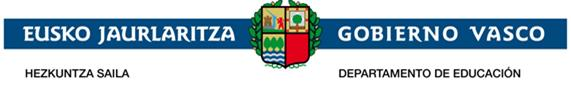 HEZKUNTZAKO LURRALDE ORDEZKARI ANDERE TXIT PRESTUA/ILMA. SRA. DELEGADA TERRITORIAL DE EDUCACIÓNI. ERANSKINA / ANEXO II. ERANSKINA / ANEXO IEUSKAL HIZKUNTZA ETA LITERATURA SALBUESTEKO ESKABIDEA…..- ….. IKASTURTEASOLICITUD DE EXENCIÓN DE LENGUA VASCA Y LITERATURA CURSO …... - …….……………………………………………………	jauna/andreak, interesatu,  guraso   edo  tutore  gisa  (ezabatu  ez dagokiona),…..………………………………………....	helbidea	eta…………...……...…...…………… NAN zenbakia dauzkanak, beharrezko begirunez zeraD./Dña	,interesado padre/madre o tutor (táchese lo que no proceda), con  domicilio  en	yDNI	a V.I.  con eldebido respetoADIERAZTEN DU:EXPONE:………………………………………..  ikaslea  …………..………..ikastetxeko    ………..………………………………ko   …..……...mailan matrikulatuta dagoela.ESKATZEN DU: Euskara eta Literaturaren salbuespenaQue    el/la    alumno/a   …………………………………………...está matriculado/a en ………… curso de	enel centro ……………………………………….SOLICITA: la exención de la Lengua Vasca y Literatura.Horretarako    ondoko    dokumentu    hauek    aurkezten   ditu:………………………………………………………………………………………………………………………………………………………………………………………………………………………Que   a   tal   fin   aporta   los   documentos   que   se adjuntan:…………………………………………………………………………………………….…………………………………………………………………………………………………………………….……………………..n,  20...ko ……………...ren	(e)(a)nEn…………………..,a …… de	de 20…Eskatzailearen sinadura / Firma del solicitanteEskatzailearen sinadura / Firma del solicitante